Lafourche Parish School DistrictDeveloping Life Long Learners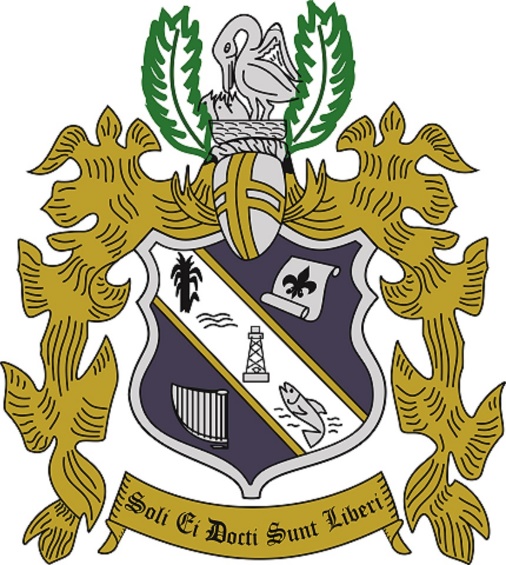 Title I Schoolwide Plan	2020-21W. S. Lafargue Elementary School700 Plantation RoadMonica Tauzin985-447-9292mtauzin@mylpsd.comElement 1: Comprehensive Needs Assessment The needs assessment is critical to developing a schoolwide program. The needs assessment reveals the priority areas in which the program will focus. The needs assessment guides the development of the comprehensive schoolwide plan, suggests benchmarks for its evaluation, and as such, is closely linked to all aspects of schoolwide program implementation. The comprehensive needs assessment is based on academic information about all students in the school, including at risk students; students from diverse racial and ethnic groups; students with disabilities; English Language Learners (ELs) and migrant students. School Leadership TeamFaculty and StaffFaculty and Staff cont.Student Demographic DataStudent Information:  List the number of students in each areaSubgroups:Community DemographicsLafourche Parish spans about 1,000 square miles for area and has an estimated population of 98,426. The Lafourche Parish School District serves 14,586 students in grades PreK-12 which are 64.9% Caucasian, 21.7% African-American, 7.7%Hispanic, 1% Asian, and 4.7% Native American/Alaskan Native. Students range from 4 years old to 21 years old. About 8% of the student population has physical or mental disabilities. Forty-six percent of the student population has grandparents as caregivers and 37% live in single parent homes of which 67% are below the poverty level. At least 22% of children aged 0-5 and 18% of children aged 6-17 live in poverty. About 29.7% of the local adults never graduated from high school and 16.2% hold a bachelor’s degree.Lafourche Parish Public School System District Vision StatementVision: Lafourche Parish Schools are committed to helping ALL students become lifelong learners, realize their full potential, appreciate the relevance of their education, and become empowered for success.School Vision and Mission StatementVision: W.S. Lafargue’s vision is to provide a quality education to all students!	Mission: W.S. Lafargue’s mission is to achieve optimal success for all!Element 4: Student OpportunitiesThe evaluation of postsecondary education and the workforce is noted as a consideration when developing activities for improvement in the schoolwide plan. Preparation for and awareness of opportunities for postsecondary education credit while still in high school (such as advanced placement, industry based, dual or concurrent enrollment, or early college high schools), are all worthy of consideration when addressing the needs of all students, particularly at risk students.Goals	State of Louisiana Critical Goals:  Louisiana Students will:		CG1.	Enter Kindergarten ready to learn.		CG2.	Be literate by 3rd grade.		CG3.	Arrive in 4th grade on time.		CG4.	Perform adequately in the area of English Language Arts by 8th grade.		CG5.	Have necessary numeracy skills by 8th grade.		CG6.	Graduate on Time.		CG7.	Enroll in post-secondary institution or workforce ready.		CG8.	Achieve these goals regardless of race or class.School Goals:The School Performance Score (SPS) will increase from 59.3 to 70.0 for the 2018-19 school year based on the end of year statewide assessments. Implementing a Schoolwide Program as defined in the USDOE Non-Regulatory Guidance, SUPPORTING SCHOOL REFORM BY LEVERAGING FEDERAL FUNDS IN A SCHOOLWIDE PROGRAM  (pg. 3-4 and 7-8)There are three required components of a schoolwide program that are essential to effective implementation:  conducting a comprehensive needs assessment, preparing a comprehensive schoolwide plan, and annually reviewing and revising, as necessary, the schoolwide plan.Conducting a comprehensive needs assessment.  To ensure that a school’s comprehensive plan best serves the needs of those children who are failing, or are at-risk of failing, to meet the challenging State academic standards, the school must conduct a comprehensive needs assessment.  (ESEA section 1114(b)(6)).  Through the needs assessment, a school must consult with a broad range of stakeholders, including parents, school staff, and others in the community, and examine relevant academic achievement data to understand students’ most pressing needs and other root causes.  (ESEA section 1114(b)(2); 34 C.F.R. ß 200.26(a).  Where necessary, a school should attempt to engage in interviews, focus groups, or surveys, as well as review data on students, educators, and schools to gain a better understanding of the root causes of the identified needs.Preparing a comprehensive schoolwide plan that describes how the school will improve academic achievement throughout the school, but particularly for the lowest-achieving students, by addressing the needs identified in the comprehensive needs assessment.  (ESEA section 1114(b)(7)).  The schoolwide plan must include a description of how the strategies the school will be implementing will provide opportunities and address the learning needs of all students in the school, particularly the needs of the lowest-achieving students (ESEA section 1114(b)(7)(A)(i), (iii)).  The plan must also contain descriptions of how the methods and instructional strategies that the school intends to use will strengthen the academic program in the school, increase the amount and quality of learning time, and help provide an enriched and accelerated curriculum, including programs and activities necessary to provide a well-rounded education.  (ESEA section 1114(b)(7)(A)(ii)).  To ensure that the plan results in progress toward addressing the needs of the school, the plan should include benchmarks for the evaluation of program results.  This plan may be integrated into an existing improvement plan.Annually evaluating the schoolwide plan, using data from the State’s assessments, other student performance data, and perception data to determine if the schoolwide program has been effective in addressing the major problem areas and, in turn, increasing student achievement, particularly for the lowest-achieving students.  Schools must annually revise the plan, as necessary, based on student needs and the results of the evaluation to ensure continuous improvement.  (ESEA section 1114(b)(3); 34 C.F.R. ß 200.26(c)).Safeguarding the Interests of Historically Underserved Populations Although a school may use Title I funds to serve all students in a schoolwide program, there are protections to ensure that low-achieving students and historically underserved populations of students do not get ignored. The very purpose of a schoolwide program is to upgrade the entire educational program of the school in order to raise the achievement of the lowest-achieving students. (ESEA section 1114). A comprehensive schoolwide plan must include strategies for — meeting the educational needs of all students, including each subgroup of students defined in section 1111(c)(2) (economically disadvantaged students; students from major racial and ethnic groups; children with disabilities; and English learners). (ESEA section 1114(b)(7)(A)(i)); andaddressing the needs of all students but particularly the needs of students who are failing, or are at risk of failing, to meet the challenging State academic standards. (ESEA section 1114(b)(6), (7)(A)(iii). An LEA operating a schoolwide program must comply with all Federal civil rights laws that prohibit discrimination based on race, color, national origin, sex, disability, and age. These laws include Title VI of the Civil Rights Act of 1964, Title IX of the Education Amendments of 1972, Title II of the Americans with Disabilities Act, the Equal Educational Opportunities Act (EEOA), Section 504 of the Rehabilitation Act of 1973, and the Age Discrimination Act of 1975. In addition, LEAs must comply with the requirements under the IDEA with respect to children with disabilities. (ESEA sections 1114(a)(3)(B), 8306(a)(1)).3 An LEA must ensure that each schoolwide program school receives funds from non-Federal sources to provide services that are required by law for students with disabilities and English learners before using Title I funds in the school. (ESEA section 1114(a)(2)(B)). If a schoolwide program school consolidates Federal funds, it must maintain records that demonstrate that it meets the intent and purposes of each Federal program whose funds it consolidates. (ESEA section 1114(a)(3)(C)). Before a schoolwide program school may consolidate Title I, Part C Migrant Education Program (MEP) funds, it must, in consultation with migrant parents, an organization representing those parents, or both, first meet the unique educational needs of migrant students that result from the effects of their migratory lifestyle, and those other needs that are necessary to permit these students to participate effectively in school. The school also must document that these needs have been met. (ESEA section 1306(b)(4); 34 C.F.R. § 200.29(c)(1)). Before a schoolwide program school may consolidate Title VI, Part A, Subpart 1 Indian education formula funds to LEAs, the LEA’s Indian committee, composed of parents and family members of Indian children, representatives of Indian tribes on Indian lands located within 50 miles of a school that has Indian students, teachers, and if appropriate, high school students, must approve the inclusion of those funds and the LEA must identify how the consolidation of those funds will produce benefits to Indian students that would not be achieved if the funds were not used in a schoolwide program. (ESEA section 6115(c)). Part A.  ESSA Required Components of A Title I School Wide Program and PlanPart B. Comprehensive Needs AssessmentState Assessment Data: https://louisianaschools.com/schools/29012#about-our-schoolhttp://www.louisianabelieves.com/resources/library/elementary-and-middle-school-performance2019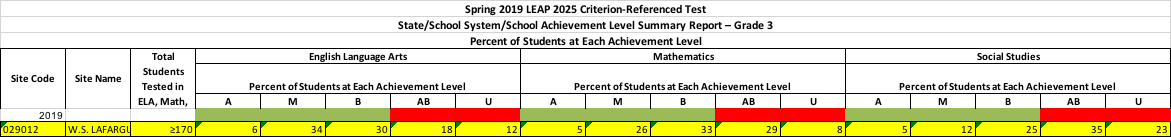 2018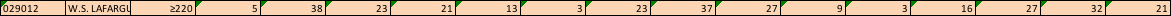 Other Student Performance Data:Google Sheets for 18-19 District Assessments: Attach saved Google Sheet or type See Google Sheets18-19 STAR Benchmark Report per grade level (attach to SW Plan - save PDF from RenLearn and attach here)Perception Data:  			Parent Surveys: Parent Surveys: Attach saved Google Sheet or type See Google Sheets Teacher Surveys: Attach saved Google Sheet or type See Google SheetsSchool is identified as a School in need of Intervention for a subgroup? ___ Yes _X_ NoIf yes, complete the table belowPart B (cont.)	State Assessment and Other Performance DataSummary of Data Collection:Summary of Subgroup Data:Part B (cont.)	Perception Data (Survey Data)Summary of Survey Data:Part B (cont.) Summary of State Assessment Data, Other Performance Data and Perception Data	Prioritized NeedsElement 5: Tiered InterventionImplementation of a schoolwide tiered model to prevent and address behavior issues is supported in ESSA as a means of helping students achieve academic success. In addition, early intervening services, coordinated with similar activities and services under IDEA, are supported as well. Tiered behavior intervention and early intervening services are proactive ways of having procedures in place to address these topics at the school level. Schoolwide tiered model to prevent and address behavior issues:  2nd steps, Weekly behavior meetings to discuss tier 2 and 3 students for interventions needed with resources to provide and support needs.2019-2020 Discipline DataSee attached data.Element 6: Professional DevelopmentUnder ESSA, professional development activities must minimally be designed to improve instruction, provide opportunities for teachers to utilize assessment data to drive decision making, and focus on the retention and recruitment of effective teachers in high-need subject areas. Professional development activities should continue to be: high-quality, sustainable, replicable, and included opportunities for job-embedded replication at the school level. Professional DevelopmentLafourche Parish School District embeds district wide Professional Development days in their school calendar. For 2020-21, those dates are August 5-6, September 3, October 15, and January 21. All school personnel participate in meaningful opportunities based on district/school needs. Sign in sheets and agendas are kept on file to maintain a record of Professional Development activities and participants.Schoolwide Professional Development: Can add any additional school specific information (optional)Element 7: Early Childhood TransitionEarly childhood transition plans assist preschool children in the transition from early childhood programs, such as Head Start, daycare centers, or a state-run preschool program, to local elementary school programs. Plans for early childhood transition should be seamless, and without interruption. Sensitivity to cultural diversity in strategies, activities, and assessment tools should be included in the early childhood transition strategies. Also, plans for the evaluation of effective implementation should be in place. ESSA Required Transition ActivitiesSelect all that apply:______Pre-School to Kindergarten__X___Elementary to Middle School______Middle School to High SchoolElement 2: Strategies for ImprovementSchoolwide strategies are essential to the schoolwide planning process. Using the information from the comprehensive needs assessment, the schoolwide plan must describe the strategies the school will implement to address its needs, including a description of how the strategies will:Provide opportunities for all children including each subgroup of students, to meet state standards,use effective methods and instructional strategies that strengthen the academic program,increase the amount and quality of learning time and help provide an enriched and accelerated curriculum, which may include programs, activities, and courses necessary to provide a well-rounded education, andinclude strategies to address the needs of all children in the school, but particularly the needs of children at risk of not meeting the state standards.Element 3: Student Support ServicesESSA considers the integration of direct and support services as a means of helping at risk students meet state standards. Similarly, but more student specific in nature, services and supports are readily provided under the Individuals with Disabilities Education Act (IDEA) as part of receiving a free appropriate public education. Under new ESSA requirements, counseling services, mental health programs, specialized instructional support services, and mentoring services should be considered and made available to students if the need is present in the comprehensive needs assessment results.Element 8: Supplement not SupplantTo demonstrate compliance, the LEA must demonstrate that the methodology used to allocate State and local funds to each Title I school ensures the school receives all of the State and local funding it would otherwise receive if it were not receiving the Title I funds. The new ESSA requirement went into effect December 15, 2017. No LEA shall be required to:identify individual costs or services as supplemental; or provide services through a particular instructional method or setting to demonstrate compliance. The Secretary may not prescribe the specific methodology a LEA uses to allocate State and local funds to each Title I school.Part C.  Plan of Action Part D. District AssuranceI hereby certify that this plan is designed to improve student achievement with input from all stakeholders.I assure that the school-level personnel, including subgroup representatives responsible for implementation of this plan, have collaborated in the writing of this plan.I hereby certify that this plan contains the required components as mandated by the Every Student Succeeds Act.Component 1 §1114(b)(1) An eligible school operating a schoolwide program shall develop a comprehensive plan (or amend a plan for such program that was in existence on the day before the date of the enactment of the Every Student Succeeds Act that is developed during a 1 year period unless….The local educational agency determines, in consultation with the school, that less time is needed to develop and implement the schoolwide program; orThe school is operating a schoolwide program on the day before the date of the enactment of the Every Student Succeeds Act, in which case such school may continue to operate such program, but shall develop amendments to its existing plan during the first year of assistance after that date to reflect the provision of this section;Component 2 §1114(b)(2) The schoolwide plan is developed with the involvement of parents and other members of the community to be served and individuals who will carry out such plan, including teachers, principals, other school leaders, paraprofessionals present in the school, administrators, the local educational agency, to the extent feasible, tribes and tribal organizations present in the community, and if appropriate, specialized instructional support personnel, technical assistance providers, school staff, if the plan relates to a secondary school, students, and other individuals determine by the school;Component 3 §1114(b)(3) The schoolwide plan remains in effect for the duration of the school’s participation under this part, except the plan and its implementation shall be regularly monitored and revised as necessary based on students’ needs to ensure that all students are provided opportunities to meet the challenging State academic standards;Component 4 §1114(b)(4) The schoolwide plan is available to the local education agency, parents and the public and the information contained in such plan shall be in an understandable and uniform format, and to the extent practicable, provided in a language that the parents can understand; and  Component 5 §1114(b)(5) The schoolwide plan, if appropriate and applicable, is developed in coordination and integration with other Federal, State, and local services, resources, and programs, such as programs supported under this Act, violence prevention programs, nutrition programs, housing programs, Head Start Programs, adult education programs, career and technical programs and schools implementing comprehensive support and improvement activities or targeted support and improvement activities under section 111(d);Component 6 §1114(b)(6):  A comprehensive needs assessment of the entire school that takes into account information on the academic achievement of children in relation to the challenging state academic standards, particularly the needs of those children who are failing, or are at-risk of failing, to meet the challenging state academic standards and any other factors as determined by the local educational agency.  Component 7 §1114(b)(7)(A)(i): The schoolwide plan activities include a description of:  Schoolwide reform strategies that provide opportunities for all children, including each of the subgroups of students (as defined in section 1111(c)(2) to meet the challenging state academic standards. §1114(b)(7)(ii):  Schoolwide reform strategies that use methods and instructional strategies that strengthen the academic program in the school; increase the amount and quality of learning time; and help provide an enriched and accelerated curriculum, which may include programs, activities, and courses necessary to provide a well-rounded education.§1114(b)(7)(iii):  Schoolwide reform strategies that address the needs of all children in the school, but particularly the needs those at risk of not meeting the challenging state academic standards, through activities which may include—Counseling, school-based mental health programs, specialized instructional support services, mentoring services, and other strategies to improve students’ skills outside the academic subject areas;Preparation for and awareness of opportunities for postsecondary education and the workforce, which may include career and technical education programs and broadening secondary school students’ access to coursework to earn postsecondary credit while still in high school (such as Advanced Placement, International Baccalaureate, dual or concurrent enrollment, or early college high schools);Implementation of a schoolwide tiered model to prevent and address problem behavior, and early intervening services, coordinated with similar activities and services carried out under the Individuals with Disabilities  Education Act (20 U.S.C. 1400 et seq.); Professional development and other activities for teachers, paraprofessionals, and other school personnel to improve instruction and use of data from academic assessments, and to recruit and retain effective teachers, particularly in high-need subjects; andStrategies for assisting preschool children in the transition from early childhood education programs to local elementary school programs and, if programs are consolidated, the specific state educational agency and local education agency programs and other federal programs that will be consolidated in the schoolwide program. _________________________________________ 					__________________________________________Federal Programs Supervisor’s Signature						Principal’s Signature_________________________________________					__________________________________________ESSA Compliance Executive Coordinator’s Signature					School Leadership Team Chairperson’s SignaturePart E.  Title I and Parental and Family Engagement BudgetAdministratorMonica Tauzin, PrincipalParentHolly DawsonAdministratorPaula A. Clement, Assistant PrincipalParentAutumn OwensTeacherLindsey Boudreaux, Master TeacherOtherCeleste Fontz, Administrative Asst. TeacherBuffy Borne, Mentor TeacherCommunity MemberDr. Sarah BergeronTeacherConnie Caro, Special Education Mentor TeacherOtherNamePosition (Teachers and Paras)Grade Level and SubjectKayla LeonardTeacher2nd/ELACindy RothTeacher2nd/ELAMichelle BatesTeacher2nd/ELAHannah LecompteTeacher2nd/ELABlakley FieldsTeacher2nd/ELADonna BlanchardTeacherM/MNamePosition (Teachers and Paras)Grade Level and SubjectKristen ChampagneTeacher2nd/Math and Social LivingShelby BenoitTeacher2nd/Math and Social LivingDanielle Besson Teacher2nd/Math and Social LivingCourtney CormierTeacher 2nd/Math and Social LivingDianne JoynerTeacher 2nd/Math and Social LivingShelly LedetTeacher 3rd/ELAKatie HebertTeacher 3rd/ELAKelly GustafsonTeacher3rd/ELAElizabeth BergeronTeacher3rd/ELAAutumn OwensTeacher3rd/Math and Social LivingJenny BonvillainTeacher3rd/Math and Social LivingDestiny GrosTeacher3rd/Math and Social LivingSusan StagniTeacher3rd/Math and Social LivingLindsey BoudreauxTeacherMasterBuffy BorneTeacherMentorConnie CaroTeacherSpecial Education MentorShelley BreauxTeacherInterventionistJoan ClementTeacherInterventionistChristy ChiassonCounselorCounselorKatie DehartParaSpecial EducationCrystal DuetParaSpecial EducationFaculty and Staff cont.NamePosition (Teachers and Paras)Grade Level and SubjectDelia Renee Blanchard ParaLibrary Meghan LebeoufParaSpecial EducationSharon BenoitParaGeneralCheryl GrosParaISSAna ElashryTeacherSpecial Education 2nd/3rdTBATeacherSpecial Education 2nd/3rdTotal At SchoolSt w/ DisabilitiesGifted and Talented504ELHomelessMigrantIndian Ed375431399901GenderGenderEthnicityEthnicityEthnicityEthnicityEthnicityEthnicityEthnicityMaleFemaleWhiteBlackHispanicAm. IndianAsianNative Hawaiian/Pacific IslanderTwo or More Races1871881202302102217Program CategoriesESSA Component Requirements of Title I Schoolwide Program Title I DocumentationTitle I DocumentationComprehensive Plan Component 1 §1114(b)(1) An eligible school operating a schoolwide program shall develop a comprehensive plan (or amend a plan for such program that was in existence on the day before the date of the enactment of the Every Student Succeeds Act) that: is developed during a 1 year period unless….The local educational agency determines, in consultation with the school, that less time is needed to develop and implement the schoolwide program; orThe school is operating a schoolwide program on the day before the date of the enactment of the Every Student Succeeds Act, in which case such school may continue to operate such program, but shall develop amendments to its existing plan during the first year of assistance after that date to reflect the provision of this section;W. S. Lafargue Title I Schoolwide PlanW. S. Lafargue Title I Schoolwide PlanInclude All Stakeholders in development of Title I Schoolwide PlanComponent 2 §1114(b)(2) The schoolwide plan is developed with the involvement of parents and other members of the community to be served and individuals who will carry out such plan, including teachers, principals, other school leaders, paraprofessionals present in the school, administrators, the local educational agency, to the extent feasible, tribes and tribal organizations present in the community, and if appropriate, specialized instructional support personnel, technical assistance providers, school staff, if the plan relates to a secondary school, students, and other individuals determine by the school;Signature Page Signature Page District Monitoring of Title I Schoolwide PlanComponent 3 §1114(b)(3) The schoolwide plan remains in effect for the duration of the school’s participation under this part, except the plan and its implementation shall be regularly monitored and revised as necessary based on students needs to ensure that all students are provided opportunities to meet the challenging State academic standards;Mid and EOY District MonitoringMid and EOY District MonitoringAccess to the Title I SchoolwidePlanComponent 4 §1114(b)(4) The schoolwide plan is available to the local education agency, parents and the public and the information contained in such plan shall be in an understandable and uniform format, and to the extent practicable, provided in a language that the parents can understand; and  School Website, hard copy in front, District Website School Website, hard copy in front, District Website Coordination of ServicesComponent 5 §1114(b)(5) The schoolwide plan, if appropriate and applicable, is developed in coordination and integration with other Federal, State, and local services, resources, and programs, such as programs supported under this Act, violence prevention programs, nutrition programs, housing programs, Head Start Programs, adult education programs, career and technical programs and schools implementing comprehensive support and improvement activities or targeted support and improvement activities under section 111(d);Action Plan and BudgetsAction Plan and BudgetsComprehensive Needs AssessmentComponent 6 §1114(b)(6):  A comprehensive needs assessment of the entire school that takes into account information on the academic achievement of children in relation to the challenging state academic standards, particularly the needs of those children who are failing, or are at-risk of failing, to meet the challenging state academic standards and any other factors as determined by the local educational agency.  Principal’s Report Card, Principal Profile Sheets, District Assessment Data, STAR Benchmark, Parent and Teacher Surveys Principal’s Report Card, Principal Profile Sheets, District Assessment Data, STAR Benchmark, Parent and Teacher Surveys ESSA ComponentsESSA Component Requirements of Title I Schoolwide PlanReform StrategiesComponent 7 §1114(b)(7)(A)(i): The schoolwide plan activities include a description of:  Schoolwide reform strategies that provide opportunities for all children, including each of the subgroups of students (as defined in section 1111(c)(2) to meet the challenging state academic standards.Action Plan Goals 1 & 2Intitial Screening and Benchmark AssessmentRTIExtended Learning for At Risk During the School DayQuarterly Progress MoniotringPLC’s/ClustersCross Curricula CollaborationCore Content Alignment with StandardsLitearcy and Writing Across the CurriculumGraphic Organizers in Core Content AreaEnrichment Activities for Advanced LearnersKagan/Engagement StrategiesOther-Schoolwide PBiS ImplentationOther- 2nd Step Social Skills/Executive FunctioningAction Plan Goals 1 & 2Intitial Screening and Benchmark AssessmentRTIExtended Learning for At Risk During the School DayQuarterly Progress MoniotringPLC’s/ClustersCross Curricula CollaborationCore Content Alignment with StandardsLitearcy and Writing Across the CurriculumGraphic Organizers in Core Content AreaEnrichment Activities for Advanced LearnersKagan/Engagement StrategiesOther-Schoolwide PBiS ImplentationOther- 2nd Step Social Skills/Executive FunctioningIntervention and Enrichment§1114(b)(7)(ii):  Schoolwide reform strategies that use methods and instructional strategies that strengthen the academic program in the school; increase the amount and quality of learning time; and help provide an enriched and accelerated curriculum, which may include programs, activities, and courses necessary to provide a well-rounded education.Action Plan Goals 1 & 2Action Plan Goals 1 & 2Activities that address the needs of at risk StudentsCulture and ClimateHigh School (N/A)RTI (Monitoring of Student data and performance)Professional DevelopmentPre-K Transition§1114(b)(7)(iii):  Schoolwide reform strategies that address the needs of all children in the school, but particularly the needs those at risk of not meeting the challenging state academic standards, through activities which may include—Counseling, school-based mental health programs, specialized instructional support services, mentoring services, and other strategies to improve students’ skills outside the academic subject areas;Preparation for and awareness of opportunities for postsecondary education and the workforce, which may include career and technical education programs and broadening secondary school students’ access to coursework to earn postsecondary credit while still in high school (such as Advanced Placement, International Baccalaureate, dual or concurrent enrollment, or early college high schools);Implementation of a schoolwide tiered model to prevent and address problem behavior, and early intervening services, coordinated with similar activities and services carried out under the Individuals with Disabilities  Education Act (20 U.S.C. 1400 et seq.); Professional development and other activities for teachers, paraprofessionals, and other school personnel to improve instruction and use of data from academic assessments, and to recruit and retain effective teachers, particularly in high-need subjects; andStrategies for assisting preschool children in the transition from early childhood education programs to local elementary school programs and, if programs are consolidated, the specific state educational agency and local education agency programs and other federal programs that will be consolidated in the schoolwide program.Action Plan Goals 1, 2 & 3Action Plan Goals 1, 2 & 3Parent and Family Engagement§1116:  Each School-wide plan must:Provide the coordination, technical assistance, and other support necessary to assist and build the capacity of all participating schools within the local educational agency in planning and implementing effective parent and family involvement activities to improve student academic achievement and school performance, which may include meaningful consultation with employees, business leaders, and philanthropic organizations, or individuals with expertise in effectively engaging parents and family members in education;Coordinate and integrate parent and family engagement strategies under this part with parent and family engagement strategies, to the extent feasible and appropriate, with other relevant Federal, State, and local laws and programs;Conduct, with the meaningful involvement of parents and family members, an annual evaluation for the content and effectiveness of the parent and family engagement policy in improving the academic quality of all schools served under this part, including identifying –Barriers to greater participation by parents in activities authorized by this section (with particular attention to parents who are economically disadvantaged, are disabled, have limited English proficiency, have limited literacy, or are of any racial or ethnic minority background);The needs of parents and family members to assist with the learning of their children, including engaging with school personnel and teachers; andStrategies to support successful school and family interactions;Use the findings of such evaluation in subparagraph to design evidence-based strategies for more effective parental involvement, and to revise if necessary, the parent and family engagement policies described in this section; andInvolve parents in the activities of the schools served under this part, which may include establishing a parent advisory board comprised of a sufficient number and representative group of parents or family members served by the local educational agency to adequately represent the needs of the population served by such agency for the purposes of developing, revising, and reviewing the parent and family engagement policy.Action Plan Goal 3Action Plan Goal 3SubgroupIntervention LabelAreas of StrengthAreas of StrengthAreas of StrengthStrengthsStrengthsData Source11st grade students maintained an average of 83% on Reading Common district AssessmentsCommon District Assessment Data23rd Grade students scored an average of 79% on Math Common district AssessmentsCommon District Assessment Data31st grade students maintained an average of 85% & 2nd grade students maintained an average of 74% on Math District AssessmentsCommon District Assessment Data42nd grade students increased Star Math grade equivalency by 0.9 from 1.7 to 2.6Star Math Summary Report53rd grade students increased Star Math grade equivalency by 0.9 from 2.8 to 3.7Star Math Summary ReportAreas of ImprovementAreas of ImprovementAreas of ImprovementWeaknessesWeaknessesData Source1Social Studies declined (42.48 to 40.29)LEAP 20252104 students out of 166 (63%) 3rd grade students scored below pathway to proficiency on the Spring StarStar Reading State Performance Report – District Louisiana LEAP 20253111 students out of 167 (66%) 3rd grade students scored below pathway to proficiency on the Spring StarStar Reading State Performance Report – District Louisiana LEAP 202543rd Grade students increased Star Reading grade equivalency by only 0.6 from 2.8 to 3.4	Star Reading Annual Progress Report                          District Louisiana LEAP 202552nd and 3rd Grade students scored an average of 71%-73%   Common district AssessmentsCommon District Assessment DataAreas of StrengthAreas of StrengthAreas of StrengthStrengthsStrengthsData Source12nd CLC Intervention students increased Star Math grade equivalency by .7 from 1.3 to 2.0Star Math Growth Report CLC23rd CLC Intervention students increased Star Math grade equivalency by .8 from 2.2 to 3.0Star Math Growth Report CLC3Areas of ImprovementAreas of ImprovementAreas of ImprovementWeaknessesWeaknessesData Source12nd CLC Intervention students increased Star Reading grade equivalency by .7 from 1.1 to 1.7Star Reading Growth Report CLC23rd CLC Intervention students increased Star Reading grade equivalency by .3 from 2.1 to 2.4Star Reading Growth Report CLC3Discipline data for 8 students comprises 80% of the referrals.	Discipline Frequency ReportStrengthsStrengthsStrengthsParent SurveyParent SurveyTeacher Survey13.88 Teachers notice when students are absent3.83 Teachers notice when students are absent.23.81 Teachers tell students when they do a good job.3.74 Teacher are respectful to administration.33.81 My school keeps parents well informed about student progress.3.64 Teachers work to help students with their schoolwork when they need it.WeaknessesWeaknessesWeaknessesParent SurveyParent SurveyTeacher Survey12.78% Students are offered many opportunities for extra-curricular activities1.74% Students are offered many opportunities for extra curricula activities2	2.90% Student behavior is not disruptive to student learning2.55 Student behavior is disruptive to learning33.01% Students are respectful to adultsThe hallways and bathrooms at my school are clean and in good condition.Prioritized Student Performance Needs Prioritized Student Performance Needs Prioritized Student Performance Needs Prioritized Student Performance Needs Priority Student Performance NeededSubject Area Grade Level Focus for __________________1Improve performance on ELA AssessmentsELA2nd and 3rdGrade2Eureka Math AssessmentsMath2nd and 3rdGrade3Increase Star Reading & Star Math grade equivalency by at least one year’s growthELA & Math2nd-3rdGrade4Improve written responses on assessmentsAll Subjects2nd and 3rdGrade5Increase 3rd grade Math index scores on state assessmentsMath3rd Grade6Improve subgroup performance on ELA & Math District AssessmentELA & Math2nd and 3rdGrade7Increase 3rd grade Social Studies index scores on state assessmentsSocial Studies3rd GradeTotal ISS39Total OSS23Total Alt Site2Total of All62Action Steps Persons ResponsibleTarget Date(s) TimelinesFunding Source(s) DocumentationTransitional Activity: W.S. Lafargue Elem. will provide transition activities for students entering 2nd and 3rd grades. General parent meeting, classroom expectations specific to each grade level, curriculum, assessments (state assessments-3rd grade) & tour of school (2nd grade)SIP Team Classroom teachersMay 2021Title I-PI(Series 600)*Sign-in Sheet*AgendaContent Area: ELAContent Area: ELAContent Area: ELAContent Area: ELAContent Area: ELAContent Area: ELAContent Area: ELAGoal 1Goal 175% of 2nd grade students (278.25/371 students) will maintain an average of 75% on the 2nd grade ELA District Assessments.75% of 3rd grade students (278.25/371 students) will maintain an average of 75% on the 3rd grade ELA District Assessments.*Tap Goals: Increase Star Reading grade equivalency by at least one year’s growth Field Testing: Written Expression75% of 2nd grade students (278.25/371 students) will maintain an average of 75% on the 2nd grade ELA District Assessments.75% of 3rd grade students (278.25/371 students) will maintain an average of 75% on the 3rd grade ELA District Assessments.*Tap Goals: Increase Star Reading grade equivalency by at least one year’s growth Field Testing: Written Expression75% of 2nd grade students (278.25/371 students) will maintain an average of 75% on the 2nd grade ELA District Assessments.75% of 3rd grade students (278.25/371 students) will maintain an average of 75% on the 3rd grade ELA District Assessments.*Tap Goals: Increase Star Reading grade equivalency by at least one year’s growth Field Testing: Written Expression75% of 2nd grade students (278.25/371 students) will maintain an average of 75% on the 2nd grade ELA District Assessments.75% of 3rd grade students (278.25/371 students) will maintain an average of 75% on the 3rd grade ELA District Assessments.*Tap Goals: Increase Star Reading grade equivalency by at least one year’s growth Field Testing: Written Expression75% of 2nd grade students (278.25/371 students) will maintain an average of 75% on the 2nd grade ELA District Assessments.75% of 3rd grade students (278.25/371 students) will maintain an average of 75% on the 3rd grade ELA District Assessments.*Tap Goals: Increase Star Reading grade equivalency by at least one year’s growth Field Testing: Written ExpressionEvidence Based Strategy(ies)Evidence Based Strategy(ies)Initial Screening and Benchmark Assessment              RTI                   Before/After School tutoring  Extended Learning for At-Risk During the School day                            Quarterly Progress Monitoring                                PLC’s/Clusters                                                             Cross Curricula CollaborationCore Content Alignment with Standards and Assessments Literacy and Writing Across the Curriculum               Summarization Strategies Across the CurriculumGraphic Organizers in Core Content Areas                  Enrichment Activities for Advanced  Learners   Quarterly Parent Conferences                                    Kagan/Engagement StrategiesOther (Specify)_______Other(Specify) _________Initial Screening and Benchmark Assessment              RTI                   Before/After School tutoring  Extended Learning for At-Risk During the School day                            Quarterly Progress Monitoring                                PLC’s/Clusters                                                             Cross Curricula CollaborationCore Content Alignment with Standards and Assessments Literacy and Writing Across the Curriculum               Summarization Strategies Across the CurriculumGraphic Organizers in Core Content Areas                  Enrichment Activities for Advanced  Learners   Quarterly Parent Conferences                                    Kagan/Engagement StrategiesOther (Specify)_______Other(Specify) _________Initial Screening and Benchmark Assessment              RTI                   Before/After School tutoring  Extended Learning for At-Risk During the School day                            Quarterly Progress Monitoring                                PLC’s/Clusters                                                             Cross Curricula CollaborationCore Content Alignment with Standards and Assessments Literacy and Writing Across the Curriculum               Summarization Strategies Across the CurriculumGraphic Organizers in Core Content Areas                  Enrichment Activities for Advanced  Learners   Quarterly Parent Conferences                                    Kagan/Engagement StrategiesOther (Specify)_______Other(Specify) _________Initial Screening and Benchmark Assessment              RTI                   Before/After School tutoring  Extended Learning for At-Risk During the School day                            Quarterly Progress Monitoring                                PLC’s/Clusters                                                             Cross Curricula CollaborationCore Content Alignment with Standards and Assessments Literacy and Writing Across the Curriculum               Summarization Strategies Across the CurriculumGraphic Organizers in Core Content Areas                  Enrichment Activities for Advanced  Learners   Quarterly Parent Conferences                                    Kagan/Engagement StrategiesOther (Specify)_______Other(Specify) _________Initial Screening and Benchmark Assessment              RTI                   Before/After School tutoring  Extended Learning for At-Risk During the School day                            Quarterly Progress Monitoring                                PLC’s/Clusters                                                             Cross Curricula CollaborationCore Content Alignment with Standards and Assessments Literacy and Writing Across the Curriculum               Summarization Strategies Across the CurriculumGraphic Organizers in Core Content Areas                  Enrichment Activities for Advanced  Learners   Quarterly Parent Conferences                                    Kagan/Engagement StrategiesOther (Specify)_______Other(Specify) _________Action Steps Action Steps Action Steps Persons ResponsibleTarget Date(s) TimelinesFunding Source(s) Documentation1.Curriculum and Instruction: Core TeachersLesson Plans will include differentiation to address the individual needs of all students including subgroups of students for whole group and small group instruction.Tier I Core Classroom Instruction - will provide differentiated instruction for high, average, at-risk, subgroups of students including economically disadvantaged, EL, Migrant, Homeless, Indian Ed, Foster Care, and 504, & 1508 students based on individual needs in ELA through whole group instruction, small group instruction, guided reading, enrichment, & interventionsTitle I Interventionistswill provide differentiated instruction for at-risk students, including economically disadvantaged, EL, Migrant, Homeless, Indian Ed, Foster Care, and 504, & 1508 students based on individual needs in ELA through small group instruction, & interventions targeting reading comprehension & fluencyTutor/Enrichment/Intervention Teacher/Para - tutoring, intervention, and/or enrichment will be provided based on the students’ needs.  Intervention Prescription Sheets will be utilized to ensure alignment with the CORE Classroom and CLC.  Instructional MaterialsJourneys Materials of Instruction (Basal, Leveled Readers, Reader’s NotebookJourneys Intervention KitWrite In ReadersExecutive Functioning/Sensory ActivitiesInstructional Programs ARKidBizSmarty AntsImagineKeyboarding Without TearsIlluminateGoogle classroomCurriculum and Instruction: Core TeachersLesson Plans will include differentiation to address the individual needs of all students including subgroups of students for whole group and small group instruction.Tier I Core Classroom Instruction - will provide differentiated instruction for high, average, at-risk, subgroups of students including economically disadvantaged, EL, Migrant, Homeless, Indian Ed, Foster Care, and 504, & 1508 students based on individual needs in ELA through whole group instruction, small group instruction, guided reading, enrichment, & interventionsTitle I Interventionistswill provide differentiated instruction for at-risk students, including economically disadvantaged, EL, Migrant, Homeless, Indian Ed, Foster Care, and 504, & 1508 students based on individual needs in ELA through small group instruction, & interventions targeting reading comprehension & fluencyTutor/Enrichment/Intervention Teacher/Para - tutoring, intervention, and/or enrichment will be provided based on the students’ needs.  Intervention Prescription Sheets will be utilized to ensure alignment with the CORE Classroom and CLC.  Instructional MaterialsJourneys Materials of Instruction (Basal, Leveled Readers, Reader’s NotebookJourneys Intervention KitWrite In ReadersExecutive Functioning/Sensory ActivitiesInstructional Programs ARKidBizSmarty AntsImagineKeyboarding Without TearsIlluminateGoogle classroomLeadership TeamAugust 2020-May 2021Title I (Series 100 & 200)Title I (Series 100 & 200)Title I (Series 300,600 and 500)Lesson PlansObservationsWalk-through (snapshots)Lesson PlansObservationsWalk-through (snapshots)Lesson PlansObservationsWalk-through (snapshots)Reports2.Monitoring of Student Data and Performance: (RTI/SBLC/CLC Process) Monitor Star Reading Assessment Data (3x/year)Monitor Common district Reading Assessments (Weekly)Progress Monitor intervention students (Bi-Weekly)Report card grades (Quarterly)Monitoring of Student Data and Performance: (RTI/SBLC/CLC Process) Monitor Star Reading Assessment Data (3x/year)Monitor Common district Reading Assessments (Weekly)Progress Monitor intervention students (Bi-Weekly)Report card grades (Quarterly)Leadership Team& Joan Clement, Shelly BreauxAugust 2020-May 2021Title I (Series 600)Star Benchmarking ReportGoogle SheetsProgress Monitoring Reports3.Programs/Technology: AR, Smarty Ants, Kid Biz, online tools training, Google Classroom, Illuminate, imagine learning, Keyboarding without Tears)Programs/Technology: AR, Smarty Ants, Kid Biz, online tools training, Google Classroom, Illuminate, imagine learning, Keyboarding without Tears)Leadership TeamAugust 2020-May 2021Title I (Series 300 & 500)Reports4.Professional/Staff Development: (PLC’s, Clusters)_Leadership Team will provide PD on school identified needs of TAP refinement area and student data analysis (Power standards of grade level and differentiation) to ensure that instruction is effective and programs are implemented correctly and with fidelity in order to increase student achievement.Professional/Staff Development: (PLC’s, Clusters)_Leadership Team will provide PD on school identified needs of TAP refinement area and student data analysis (Power standards of grade level and differentiation) to ensure that instruction is effective and programs are implemented correctly and with fidelity in order to increase student achievement.Leadership TeamAugust 2020-May 2021Title I (Series 600)Lesson PlansObservationsWalk-through (snapshots)Sign in sheetsCluster Agendas5.Parental and Family Engagement (Academic):Annual School Report Card Meeting and Parents Guide to Understanding State Assessment Results will be held once the report card is released.  Parents & students will participate in 3 types of instructional activities. (LEAP night, Literacy Night) to learn CKLAand LEAP prep strategies.  Parents will participate in quarterly Title I Parental Involvement activities (CKLA trainings)Parents will receive monthly newsletters & calendars. Teachers will conduct quarterly parent/teacher conferences. The school website will have up to date information to keep parents abreast of school news. Parental and Family Engagement (Academic):Annual School Report Card Meeting and Parents Guide to Understanding State Assessment Results will be held once the report card is released.  Parents & students will participate in 3 types of instructional activities. (LEAP night, Literacy Night) to learn CKLAand LEAP prep strategies.  Parents will participate in quarterly Title I Parental Involvement activities (CKLA trainings)Parents will receive monthly newsletters & calendars. Teachers will conduct quarterly parent/teacher conferences. The school website will have up to date information to keep parents abreast of school news. Leadership TeamAugust 2020-May 2021August, December 2020, February 2021,& May 2021Title I & PI (Series 600)Title I & PI (Series 600)Sign in sheetsCluster AgendasCRATEWebsiteFacebookSign in sheetsCRATEWebsiteFacebookContent Area: MathContent Area: MathGoal 275% of 2nd grade students (278.25/371 students) will maintain an average of 80% on the 2nd grade Math District Assessments.75% of 3rd grade students (278.25/371 students) will maintain an average of 80% on the 3rd grade Math District Assessments.*Tap Goals: Increase Star Reading grade equivalency by at least one year’s growthType 1 Major Content; Content Vocabulary Evidence Based Strategy(ies)Initial Screening and Benchmark Assessment              RTI                   Before/After School tutoring  Extended Learning for At-Risk During the School day                            Quarterly Progress Monitoring                                PLC’s/Clusters                                                             Cross Curricula CollaborationCore Content Alignment with Standards and Assessments Literacy and Writing Across the Curriculum               Summarization Strategies Across the CurriculumGraphic Organizers in Core Content Areas                  Enrichment Activities for Advanced  Learners   Quarterly Parent Conferences                                    Other (Specify)_______Other(Specify) _________                                       Kagan/Engagement StrategiesAction Steps Action Steps Persons ResponsibleTarget Date(s) TimelinesFunding Source(s) Documentation1.Curriculum and Instruction: Core TeachersLesson Plans will include differentiation to address the individual needs of all students including subgroups of students for whole group and small group instruction.Tier I Core Classroom Instruction - will provide differentiated instruction for high, average, at-risk, subgroups of students including economically disadvantaged, EL, Migrant, Homeless, Indian Ed, Foster Care, and 504, & 1508 students based on individual needs in Math through whole group instruction, small group instruction, AM, enrichment, & interventionsTitle I Interventionistswill provide differentiated instruction for at-risk students, including economically disadvantaged, EL, Migrant, Homeless, Indian Ed, Foster Care, and 504, & 1508 students based on individual needs in Math through small group instruction, & interventions targeting skill deficits & fluencyTutor/Enrichment/Intervention Teacher/Para - tutoring, intervention, and/or enrichment will be provided based on the students’ needs. (CLC) Intervention Prescription Sheets will be utilized to ensure alignment with the CORE Classroom  Instructional MaterialsEureka/Envision Materials of Instruction (Book, Workbook, Online Tools)Differentiated Lessons in the Eureka/Envision ManualsImagine LearningExecutive Functioning/Sensory ActivitiesInstructional ProgramsAMDidaxEureka MathImagine LearningGoogle ClassroomIlluminateLeadership TeamAugust 2020-May 2021Title I (Series 100, 200, 600 Title I (Series 100, 200, 500 & 600)Title I (Series 100, 200,500 & 600)Title I (Series 500 & 600)Lesson PlansObservationsWalk-through (snapshots)Lesson PlansObservationsWalk-through (snapshots)Lesson PlansObservationsWalk-through (snapshots)Reports2.Monitoring of Student Data and Performance: (RTI/SBLC/CLC Process – Monitor Star Math Assessment Data (3x/year)Monitor Common District Reading Assessments (weekly)Progress Monitor Intervention Students (Bi-weekly)Monitor Accelerated Math Progress (Mid 9 wks & End of 9 wks)Report Card Grades (Quarterly)Leadership TeamAugust 2020-May 2021Title I (Series 600)Reports3.Programs/Technology:Imagine Math,online tools training, Google Classroom, Imagine Learning, Illuminate)Leadership TeamAugust 2020-May 2021Title I (Series 300 & 600)Reports4.Professional/Staff Development: (PLC’s, Clusters)_Leadership Team will provide PD on school identified needs based on TAP refinement area and student data analysis to address grade level Power Standards and differentiation for school to ensure that instruction is effective and programs are implemented correctly and with fidelity in order to increase student achievement.Leadership TeamAugust 2020-May 2021Title I (Series 600)Lesson PlansObservationsWalk-through (snapshots)5.Parental and Family Engagement (Academic):Annual School Report Card Meeting and Parents Guide to Understanding State Assessment Results will be held once the report card is released.  Parents & students will participate in ____4___(Open House, Literacy/Math Night, LEAP Night, Literacy Day). Parents will receive information about Eureka Math, Google Classroom, and LEAP test prep.   Parents will participate in quarterly Title I Parental Involvement activities (Eureka/LEAP Night etc.) Parents will receive monthly newsletters & calendars. Teachers will conduct parent/teacher conferences. The school website will have up to date information to keep parents abreast of school news. Leadership TeamAugust 2020-May 2021Title I & PI (Series 600)Sign in sheetsCluster AgendasCRATEWebsiteFacebookCulture and Climate Culture and Climate Culture and Climate Culture and Climate Culture and Climate Culture and Climate Culture and Climate Goal 3Goal 3W. S. Lafaruge Elementary School will build a positive culture and climate by creating a school environment that is positive, welcoming, friendly, safe and orderly. If High Discipline – Decrease discipline referrals by 15% (286 referrals) or (24.53% students down to 20.85 of students)W. S. Lafaruge Elementary School will build a positive culture and climate by creating a school environment that is positive, welcoming, friendly, safe and orderly. If High Discipline – Decrease discipline referrals by 15% (286 referrals) or (24.53% students down to 20.85 of students)W. S. Lafaruge Elementary School will build a positive culture and climate by creating a school environment that is positive, welcoming, friendly, safe and orderly. If High Discipline – Decrease discipline referrals by 15% (286 referrals) or (24.53% students down to 20.85 of students)W. S. Lafaruge Elementary School will build a positive culture and climate by creating a school environment that is positive, welcoming, friendly, safe and orderly. If High Discipline – Decrease discipline referrals by 15% (286 referrals) or (24.53% students down to 20.85 of students)W. S. Lafaruge Elementary School will build a positive culture and climate by creating a school environment that is positive, welcoming, friendly, safe and orderly. If High Discipline – Decrease discipline referrals by 15% (286 referrals) or (24.53% students down to 20.85 of students)Evidence Based Strategy(ies)Evidence Based Strategy(ies) PBIS                                                 Kagan/Engagement StrategiesRTIOther (Specify)__2nd Steps____ PBIS                                                 Kagan/Engagement StrategiesRTIOther (Specify)__2nd Steps____ PBIS                                                 Kagan/Engagement StrategiesRTIOther (Specify)__2nd Steps____ PBIS                                                 Kagan/Engagement StrategiesRTIOther (Specify)__2nd Steps____ PBIS                                                 Kagan/Engagement StrategiesRTIOther (Specify)__2nd Steps____Action Steps Action Steps Action Steps Persons ResponsibleTarget Date(s) TimelinesFunding Source(s) Documentation1.Parent and Family Engagement ActivitiesQuarterly Title I Family Engagement Activities:     Bullying/Discipline     Parent Teacher ConferencesCommunication:Parent Link and Resources WorkshopMonthly newsletters and calendarsSchool websites will have up to date information to keep parents abreast of various strategiesParent and Family Engagement ActivitiesQuarterly Title I Family Engagement Activities:     Bullying/Discipline     Parent Teacher ConferencesCommunication:Parent Link and Resources WorkshopMonthly newsletters and calendarsSchool websites will have up to date information to keep parents abreast of various strategiesLeadership TeamAugust 2020-May 2021Title I & PI (Series 600)Sign in sheetsCRATEWebsiteFacebook2. PBISFull implementation of 3 Tiered PBIS processPD-school-wide disciplineMonthly meetings on 3  TiersBehavioral interventions (Counseling groups/SLC)RIPPLES EffectRTI & Request for Assistance (TIER 2)Monthly CelebrationsRestorative Practice2nd StepExecutive Functioning/Sensory ActivitiesPBISFull implementation of 3 Tiered PBIS processPD-school-wide disciplineMonthly meetings on 3  TiersBehavioral interventions (Counseling groups/SLC)RIPPLES EffectRTI & Request for Assistance (TIER 2)Monthly CelebrationsRestorative Practice2nd StepExecutive Functioning/Sensory ActivitiesLeadership TeamAugust 2020-May 2021Title I & PI (Series 500 and 600)Sign in sheetsCRATEWebsiteFacebook3.Strategies in the Classroom 2nd StepClassroom management plans (positive reward system)Flow chart SLC referralsClassroom documentation formsKagan StrategiesRIPPLES EffectPBIS WorldRestorative PracticesExecutive Functioning/Sensory ActivitiesStrategies in the Classroom 2nd StepClassroom management plans (positive reward system)Flow chart SLC referralsClassroom documentation formsKagan StrategiesRIPPLES EffectPBIS WorldRestorative PracticesExecutive Functioning/Sensory ActivitiesLeadership TeamAugust 2020-May 2021Title I & PI (Series 500 and 600)Sign in sheetsCluster AgendasCRATEWebsiteFacebook